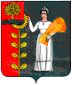 ПОСТАНОВЛЕНИЕАдминистрации сельского поселенияХворостянский сельсоветДобринского муниципального района Липецкой областиРоссийской Федерации28.01.2021                  ж.д.ст.Хворостянка                                №5Об утверждении Плана реализации муниципальной программы сельского поселения Хворостянский сельсовет «Устойчивое развитие территории сельского поселения Хворостянский сельсовет на 2019-2024 годы»  на 2021 год.     В соответствии с Постановлением администрации сельского поселения Хворостянский сельсовет от 07.09.2020 г. № 72 «О Порядке разработки, формирования, реализации  и проведения оценки эффективности  реализации муниципальных программ сельского поселения Хворостянский сельсовет Добринского муниципального района Липецкой области» администрация сельского поселения Хворостянский сельсовет ПОСТАНОВЛЯЕТ:1.Утвердить План реализации муниципальной программы сельского поселения Хворостянский сельсовет «Устойчивое развитие территории сельского поселения Хворостянский сельсовет на 2019-2024 годы» на 2020 год (приложение).2.Постановление вступает в силу со дня его официального обнародования.3.Контроль за выполнением настоящего постановления оставляю за собой. Глава администрациисельского поселения Хворостянский сельсовет	В.Г. КуриловУтвержденпостановлением администрациисельского поселения Хворостянский сельсоветДобринского муниципального районаЛипецкой области Российской Федерацииот  28.01.2021г.  № 5                                                 План реализации муниципальной программы «Устойчивое развитие территории сельского поселения Хворостянский сельсовет на 2019-2024 годы»на 2021 годN п/п Наименование подпрограммы,   основных  мероприятий,  мероприятий,  контрольных      событий1Ответственный исполнительСрок началареализации2    Срок окончанияреализации2Код бюджетной классификации (ГРБС, РзПр, ЦСР)Объем ресурсного обеспечения за счет средств федерального бюджета, бюджета Липецкой области (областного бюджета), районного бюджета, государственных внебюджетных фондов, государственных корпораций (руб.)Объем ресурсного обеспечения за счет средств бюджета сельского поселения (руб.)ИТОГО объем ресурсного обеспечения (руб.), значение контрольного события1234567891Подпрограмма 1«Обеспечение  населения качественной, развитой инфраструктурой и повышение уровня благоустройства территории сельского  поселенияХворостянский сельсовет».Администрация сельского поселения январь 2021гдекабрь 2021 г.627 083,002 237 712,002 864 795,002Основное мероприятие 1 подпрограммы 1.Содержание инженерной инфраструктуры сельского поселенияАдминистрация сельского поселения январь 2021гдекабрь 2021 г.919 0409 0110100000627 083,00627 083,003Мероприятие 1.1. Расходы на содержание дорогАдминистрация сельского поселения январь 2021гдекабрь 2021 г.919 0409 0110141100349 283,00349 283,004Мероприятие 1.2. Расходы на инвентаризацию (паспортизацию) автомобильных дорог сельского поселения Хворостянский сельсоветАдминистрация сельского поселения январь 2021гдекабрь 2021 г.919 0409 0110141500277 800,00277 800,005Основное мероприятие 2 подпрограммы 1.Текущие расходы на содержание, реконструкцию и поддержание в рабочем состоянии систем уличного освещения сельского поселенияАдминистрация сельского поселения январь 2021гдекабрь 2021 г.919 0503 0110200000619 127,00619 127,006Мероприятие 2.1.Расходы на уличное освещениеАдминистрация сельского поселенияянварь 2021гдекабрь 2021 г.919 0503 0110220010619 127,00619 127,007Основное мероприятие 3 подпрограммы 1.Прочие мероприятия по благоустройству сельского поселения.Администрация сельского поселения январь 2021гдекабрь 2021 г.919 0503 01103000001 535 687,001 535 687,008Мероприятие 3.1. Реализация направления  расходов основного мероприятия «Прочие мероприятия по благоустройству сельского поселения».Администрация сельского поселения январь 2021гдекабрь 2021 г.919 0503 01103999991 535 687,001 535 687,009Основное мероприятие 6 подпрограммы 1Развитие газификации в сельском поселении Хворостянский сельсовет Добринского муниципального района.Администрация сельского поселения январь 2021гдекабрь 2021 г.919 0502 011060000082 898,0082 898,0010Мероприятие 6.1.Реализация направления  расходов основного мероприятия «Развитие газификации в сельском поселении Хворостянский сельсовет Добринского муниципального района»Администрация сельского поселения январь 2021гдекабрь 2021 г.919 0502 011069999982 898,0082 898,0011Подпрограмма 2.«Развитие социальной сферы на территории сельского поселения Хворостянский сельсовет.Администрация сельского поселения январь 2021гдекабрь 2021 г.1 277 354,001 277 354,0012Основное мероприятие 2 подпрограммы 2.Создание условий и проведение мероприятий, направленных на развитие культуры сельского поселения.Администрация сельского поселения январь 2021 гдекабрь 2021 г.919 0801 01202000001 277 354,001 277 354,0013Мероприятие 2.1Межбюджетные трансферты бюджету муниципального района на осуществление полномочий в части создания условий для организации досуга и обеспечения жителей поселений услугами организаций культуры в соответствии с заключенным соглашением  Администрация сельского поселения январь 2021 гдекабрь 2021 г.919 0801 01202091001 277 354,001 277 354,0014Подпрограмма 3.«Обеспечение безопасности человека и природной среды на территории сельского поселения Хворостянский сельсовет».Администрация сельского поселения январь 2021гдекабрь 2021 г.4 500,004 500,0015Основное мероприятие 1 подпрограммы 3Защита населения и территории от чрезвычайных ситуаций природного и техногенного характера, обеспечение пожарной безопасности и безопасности людей на водных объектах  Администрация сельского поселения январь 2021 гдекабрь 2021 г.919 0310 01301000004 500,004 500,0016Мероприятие 1.1.Расходы на проведение комплексных мероприятий по защите населения и территории от чрезвычайных ситуаций природного и техногенного характера Администрация сельского поселения январь 2021 гдекабрь 2021 г.919 0310 01301203304 500,00 4 500,0017Подпрограмма 4.«Обеспечение реализации муниципальной политики на территории сельского поселения Хворостянский сельсовет»Администрация сельского поселения январь 2021гдекабрь 2021 г.38 685,5123 203,0061 888,5118Основное мероприятие 2 подпрограммы 4.Приобретение программного обеспечения, услуг по сопровождению сетевого программного обеспечения в сельском поселенииАдминистрация сельского поселения январь 2021гдекабрь 2021 г.919 0113 014020000010 583,514 917,0015 500,5119Мероприятие 2.1.Расходы на приобретение услуг по сопровождению сетевого программного обеспечения по ведению похозяйственного учета Администрация сельского поселения январь 2021гдекабрь 2021 г.919 0113 014028679010 583,5110 583,5120Мероприятие 2.2.Расходы на приобретение услуг по сопровождению сетевого программного обеспечения по ведению похозяйственного учета на условиях софинансирования  с областным бюджетомАдминистрация сельского поселения январь 2021гдекабрь 2021 г.919 0113 01402S67904 917,004 917,0021Основное мероприятие 3 подпрограммы 4.Ежегодные членские взносыАдминистрация сельского поселения январь 2021гдекабрь 2021 г.919 0113 01403000005 228,005 228,0022Мероприятие 3.1.Расходы на оплату членских взносов в Ассоциацию «Совета муниципальных образований»Администрация сельского поселения январь 2021гдекабрь 2021 г.919 0113 01403200805 228,005 228,0023Основное мероприятие 9 подпрограммы 4.Приобретение информационных услуг с использованием информационно-правовых системАдминистрация сельского поселения январь 2021гдекабрь 2021 г.919 0104 014090000028 102,0013 058,0041 160,0024Мероприятие 9.1.Расходы на подключение электронного справочника «Система Гарант» Администрация сельского поселения январь 2021гдекабрь 2021 г.919 0104 014098679028 102,0028 102,0025Мероприятие 9.2.Расходы на подключение электронного справочника «Система Гарант» на условиях софинансирования  с областным бюджетомАдминистрация сельского поселения январь 2021гдекабрь 2021 г.919 0104 01409S679013 058,0013 058,006Подпрограмма 5.«Энергосбережение и повышение энергетической эффективности на территории сельского поселения Хворостянский сельсовет»Администрация сельского поселения январь 2021гдекабрь 2021 г.1 674 000,0088 106,001 762 106,0027Основное мероприятие 1 подпрограммы 5Реализация мероприятий в области энергосбережения и повышения энергетической эффективности на территории сельского поселенияАдминистрация сельского поселения январь 2021гдекабрь 2021 г.919 0412 01501000001 674 000,0088 106,001 762 106,0028Мероприятие1.1.Модернизация (реконструкция) системы теплоснабжения с применением энергосберегающих технологий и материалов здания администрации сельского поселения Хворостянский сельсовет Добринского муниципального района по адресу: Липецкая область, Добринский район, ж.д.ст. Хворостянка, ул. Первомайская, д.1(перевод с угля на природный газ)  Администрация сельского поселения январь 2021гдекабрь 2021 г.919 0412 01501860801 674 000,001 674 000,0029Мероприятие1.2.Модернизация (реконструкция) системы теплоснабжения с применением энергосберегающих технологий и материалов здания администрации сельского поселения Хворостянский сельсовет Добринского муниципального района по адресу: Липецкая область, Добринский район, ж.д.ст. Хворостянка, ул. Первомайская, д.1(перевод с угля на природный газ) на условиях софинансирования с областным бюджетом  Администрация сельского поселения январь 2021гдекабрь 2021 г.919 0412 01501S608088 106,0088 106,0030ИТОГО2 339 768,513 630 875,005 970 643,51